今天是牛圳汉小朋友幼儿园生活中的第一个儿童节，幼儿园的领导和老师也精心举办了这次儿童节游园亲子活动。作为孩子家长我也是第一次参加这样的活动，短短一个半小时，孩子玩的很开心，从活动开设的游玩项目和规则来看，这次活动领导和老师都是下了很大精力的，活动不单单是让孩子玩，更多的是在玩的过程中锻炼孩子的动手能力、团队配合能力和交际能力。感谢幼儿园领导和老师为孩子举办这么有意义的活动，祝愿我们的幼儿园越办越好！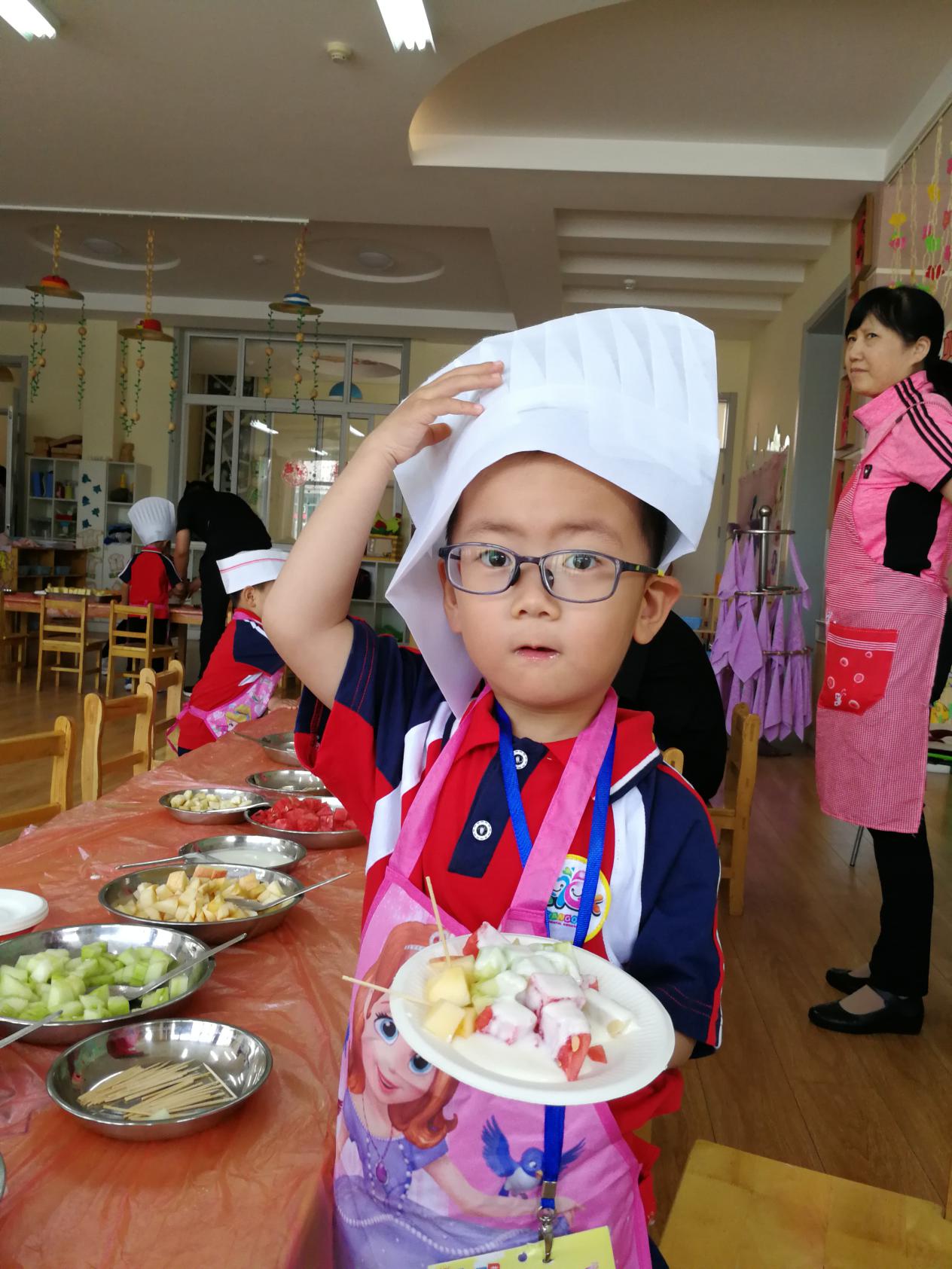 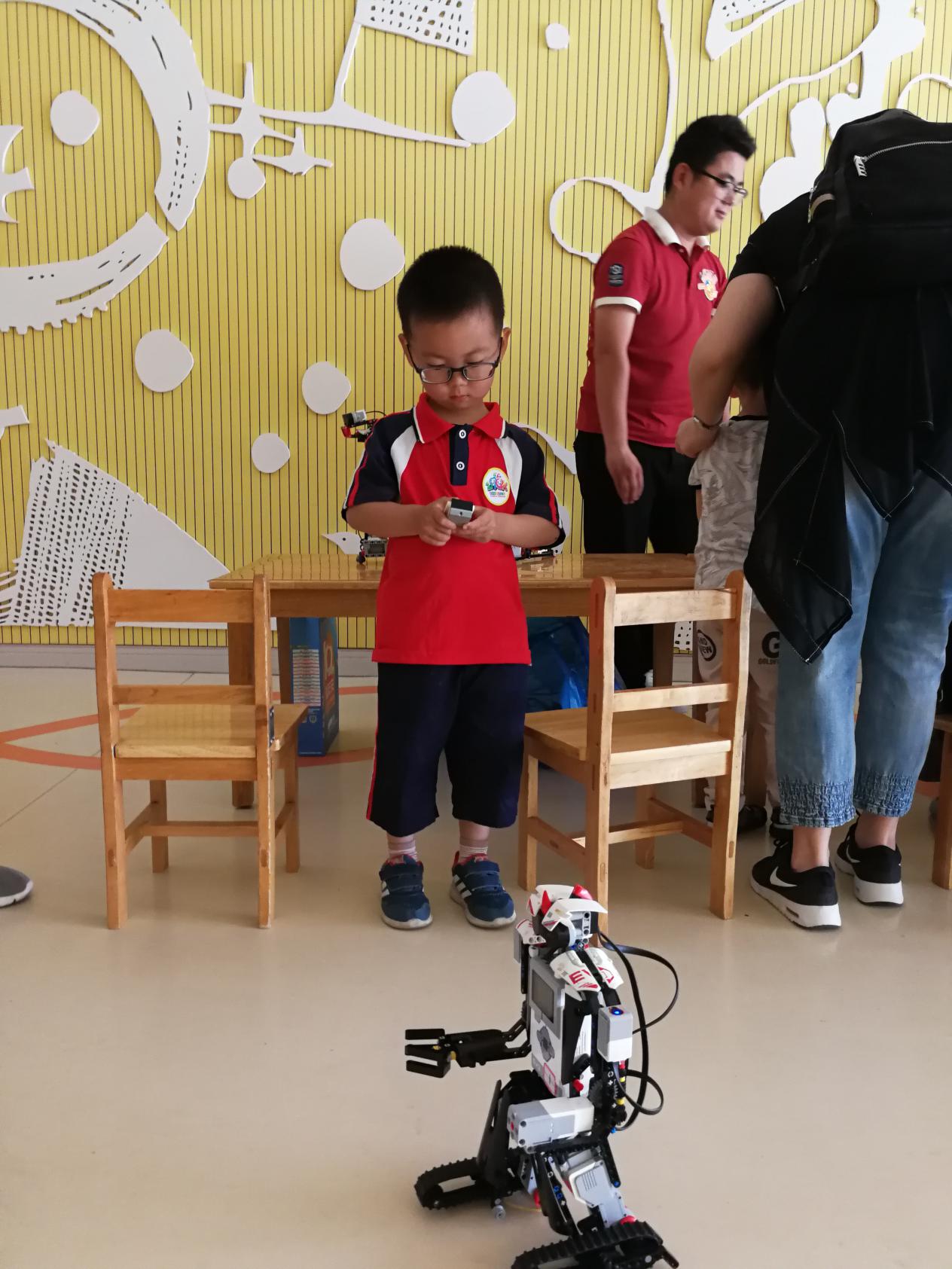 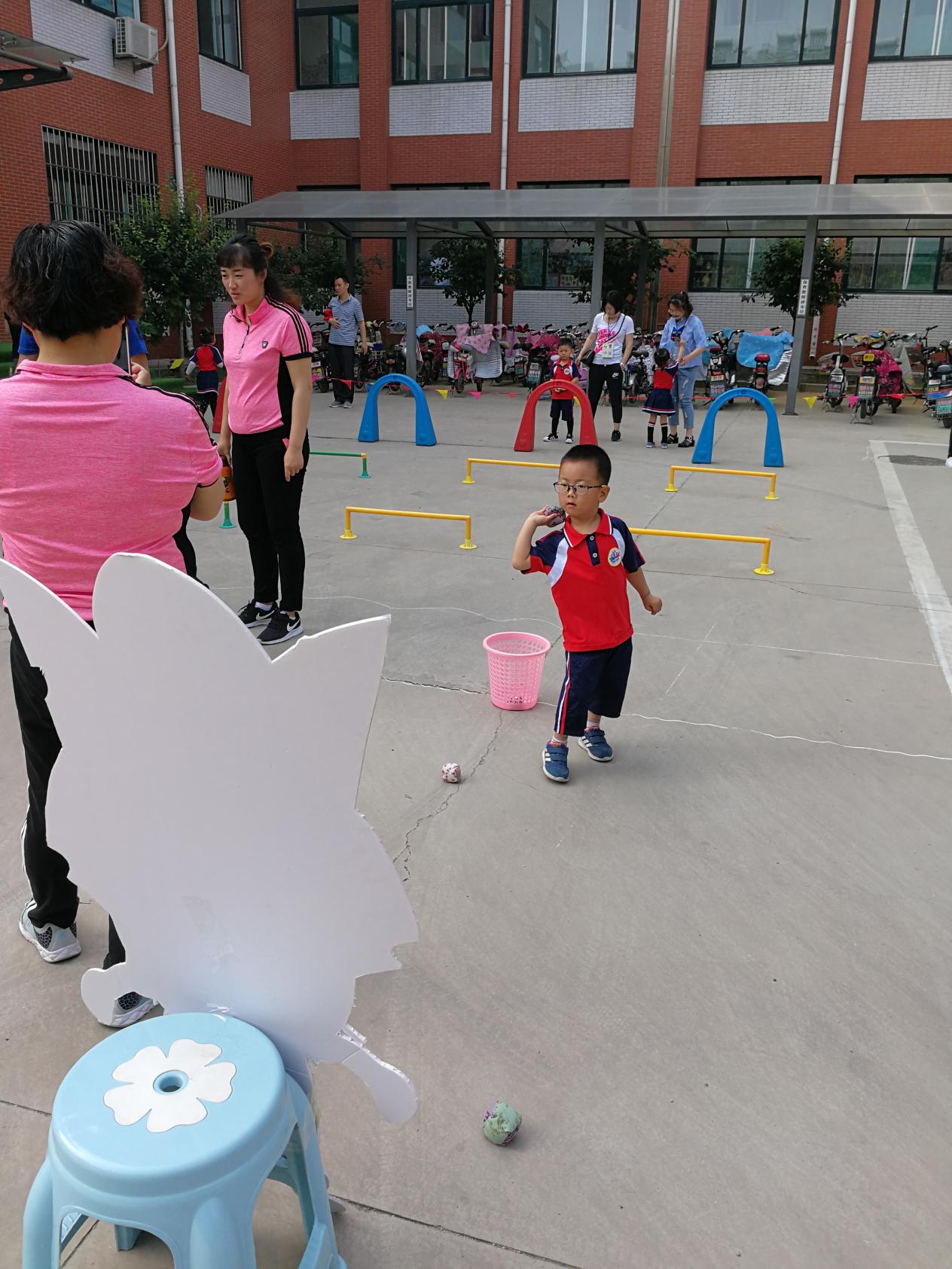 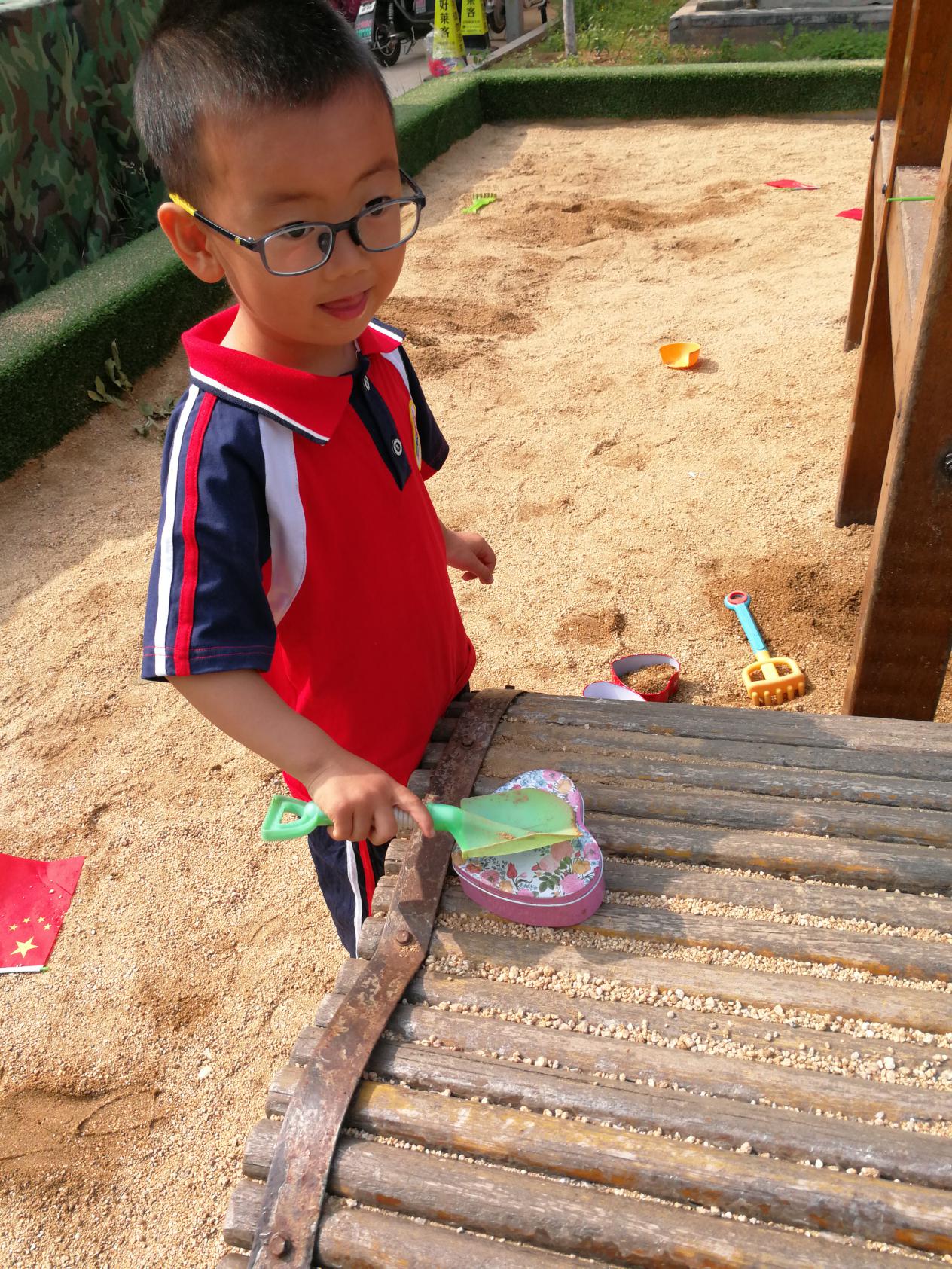 